INDICAÇÃO Nº 1043/2015Sugere ao Poder Executivo Municipal, que efetue a poda ou substituição de árvore, localizada no Jardim São Francisco. Excelentíssimo Senhor Prefeito Municipal, Nos termos do Art. 108 do Regimento Interno desta Casa de Leis, dirijo-me a Vossa Excelência para sugerir que, por intermédio do Setor competente, efetue a poda necessária ou mesmo a substituição de espécie, da árvore localizada na Rua Tamoios, próximo à residência de número 496, Jardim São Francisco. Justificativa:Moradores próximos relatam que, devido à escuridão que a espécie provoca à noite, gera insegurança, visto que, munícipes sofrem assaltos constantes no local. Há pessoas que já foram assaltadas mais de uma vez no mesmo lugar. Providencias urgente precisam ser tomadas.Plenário “Dr. Tancredo Neves”, em 12 de março de 2.015.Gustavo Bagnoli -vereador-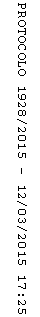 